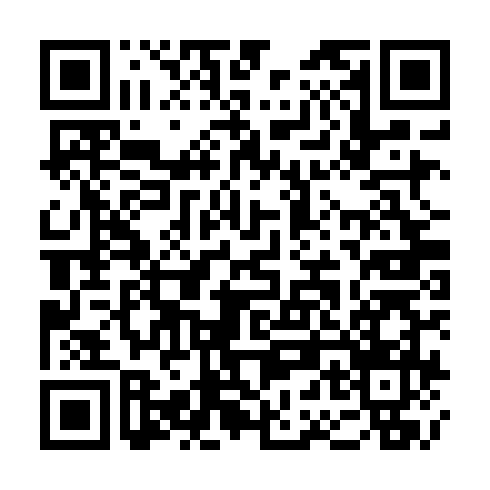 Ramadan times for Lopuszanka Lechniowa, PolandMon 11 Mar 2024 - Wed 10 Apr 2024High Latitude Method: Angle Based RulePrayer Calculation Method: Muslim World LeagueAsar Calculation Method: HanafiPrayer times provided by https://www.salahtimes.comDateDayFajrSuhurSunriseDhuhrAsrIftarMaghribIsha11Mon4:044:045:5011:393:355:285:287:0812Tue4:024:025:4811:393:375:305:307:1013Wed3:593:595:4611:383:385:325:327:1214Thu3:573:575:4411:383:395:335:337:1315Fri3:553:555:4211:383:405:355:357:1516Sat3:533:535:4011:373:425:365:367:1717Sun3:503:505:3811:373:435:385:387:1918Mon3:483:485:3511:373:445:395:397:2019Tue3:463:465:3311:373:455:415:417:2220Wed3:433:435:3111:363:475:425:427:2421Thu3:413:415:2911:363:485:445:447:2622Fri3:383:385:2711:363:495:455:457:2723Sat3:363:365:2511:353:505:475:477:2924Sun3:343:345:2311:353:515:495:497:3125Mon3:313:315:2011:353:535:505:507:3326Tue3:293:295:1811:343:545:525:527:3527Wed3:263:265:1611:343:555:535:537:3728Thu3:243:245:1411:343:565:555:557:3829Fri3:213:215:1211:343:575:565:567:4030Sat3:193:195:1011:333:585:585:587:4231Sun4:164:166:0812:334:596:596:598:441Mon4:144:146:0612:335:017:017:018:462Tue4:114:116:0312:325:027:027:028:483Wed4:084:086:0112:325:037:047:048:504Thu4:064:065:5912:325:047:057:058:525Fri4:034:035:5712:325:057:077:078:546Sat4:014:015:5512:315:067:087:088:567Sun3:583:585:5312:315:077:107:108:588Mon3:553:555:5112:315:087:117:119:009Tue3:533:535:4912:305:097:137:139:0210Wed3:503:505:4712:305:107:147:149:04